EDITAL Nº 16/2022-NEDDIJA Coordenadora do NÚCLEO DE ESTUDOS E DEFESA DE DIREITOS DA INFÂNCIA E DA JUVENTUDE da UNIVERSIDADE ESTADUAL DE MARINGÁ, na Cidade de Maringá-PR, NO USO DE SUAS ATRIBUIÇÕES e considerando o Edital nº 15/2022- NEDDIJ, resolve:TORNAR PÚBLICA:Art. 1º – A relação das inscrições homologadas e habilitadas a realizarem as entrevistas:Art. 2º – As inscrições que não foram homologadas, cujos candidatos não estão habilitados a realizarem o teste seletivo, por não atenderem aos critérios do Edital nº 15/2022-NEDDIJ:*Deixou de apresentar foto (art. 6º, inc. I)**Deixou de apresentar o Anexo III (art. 6º, inc. I) Art. 3º - Convocar os candidatos que tiveram suas inscrições homologadas para participarem da entrevista pessoal e estruturada, de caráter classificatório, que ocorrerá na sede do NEDDIJ, à Av. Colombo, 5790 – Bloco 03 - Campus Universitário de Maringá – PR, na seguinte ordem:Maringá – PR, 25 de junho de 2022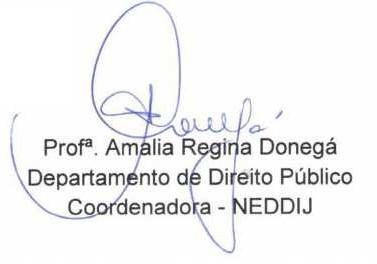 PROFISSIONAL GRADUADO EM DIREITO(Advogado)PROFISSIONAL GRADUADO EM DIREITO(Advogado)NOMENº INSCRIÇÃOAyanaBetina01Gabriela Decurcio02Matheus Bernard Carvalho Daher03Ana Eduarda Bazzo Pupim04Luís Gustavo Candido e Silva05Gabrielle AyumiFukace Ferreira06Laissa Carla Ferreira Souza08Leandro Queiroz Apolinário09Raissa Cortez Sanchez10Vitória Freitas de Lapedra11Karen Alba Paiva Martins12 Raphael Ribeiro13Ana Paula Bazanella14Vitória Amorim Bueno15ESTUDANTE DE GRADUAÇÃO EM DIREITOESTUDANTE DE GRADUAÇÃO EM DIREITONOMENº INSCRIÇÃOLuma Mikely Chaves01Valéria Ferreira Reginato02Camila Fernanda Mathias Pereira03Isabela Teixeira Leal Batista Olivieri04Maria Vitoria Andrade Vermelho05Erik Vinicius Santos Quaglia06Gustavo MandottiOlherPernias07PROFISSIONAL GRADUADO EM DIREITO(Advogado)PROFISSIONAL GRADUADO EM DIREITO(Advogado)NOMENº INSCRIÇÃOGiovanni Menoli Di Colli*07André LuisReolon **16PROFISSIONAL GRADUADO EM DIREITO(Advogado)PROFISSIONAL GRADUADO EM DIREITO(Advogado)27/06/202227/06/2022N° INSCRIÇÃOHORÁRIO0109h00min0209h15min0309h30min0409h45min0510h00min0610h15min0810h30min0910h45min1011h00min1114h00min1214h15min1314h30min1414h45min1515h00minESTUDANTE DE GRADUAÇÃO EM DIREITOESTUDANTE DE GRADUAÇÃO EM DIREITO28/06/202228/06/2022N° INSCRIÇÃOHORÁRIO0109h00min0209h15min0309h30min0409h45min0510h00min0610h15min0710h30min